                             REQUERIMENTO Nº Assunto: Solicita à SABESP - Companhia de Saneamento Básico do Estado de São Paulo, que execute operação de camada asfáltica, na Avenida José Maria Sólido, altura do nº 381, no Núcleo Residencial Porto Seguro, conforme especifica. Senhor Presidente,CONSIDERANDO, que a SABESP efetuou o serviço de reparo no encanamento da Avenida José Maria Sólido, e fora deixado um buraco no local.CONSIDERANDO, que este buraco se encontra a céu aberto.CONSIDERANDO, que isso implica na segurança dos residentes do Núcleo Residencial Porto Seguro.REQUEIRO, nos termos regimentais e após ouvido o Douto e Soberano plenário, que seja oficiado SABESP - Companhia de Saneamento Básico do Estado de São Paulo, no sentido de executar a operação de camada asfáltica.  		SALA DAS SESSÕES, 26 de abril de 2017.SÉRGIO LUIS RODRIGUESVereador – PPS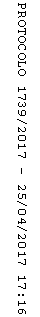 